                   ________тел.: (8-84348) 37-5-84, факс: (8-84348) 37-5-84,Cheb.Nsm@tatar.ru______ПОСТАНОВЛЕНИЕ                                                                                         КАРАР от «19»  декабря  2018  года                                                                                  №51«Об утверждении плана антинаркотических мероприятий на территории муниципального образования «Чебоксарское сельское поселение» Новошешминского муниципального района Республики Татарстан на 2019 год».   В соответствии с Федеральным законом от 08 января 1998 года № 3-ФЗ "О наркотических средствах и психотропных веществах», Указами Президента Российской Федерации от 18 октября 2007 года № 1374 «О дополнительных мерах по противодействию незаконному обороту наркотических средств, психотропных веществ и их прекурсоров», от 09 июня 2010 года № 690 "Стратегия государственной антинаркотической политики Российской Федерации до 2020 года",  Уставом муниципального образования "Чебоксарское  сельское поселение  Новошешминского муниципального района Республики Татарстан", на основании планов мероприятий на 2019 год, направленных на пропаганду здорового образа жизни и профилактику употребления наркотических средств, Исполнительный комитет Чебоксарского  сельского поселения ПОСТАНОВЛЯЕТ:     1.Утвердить План антинаркотических мероприятий на территории муниципального образования «Чебоксарское  сельское поселение» Новошешминского муниципального района Республики Татарстан на 2019 год (прилагается).     2. Опубликовать (обнародовать) настоящее постановление на официальном сайте Новошешминского муниципального района в информационно – телекоммуникационной сети «Интернет» http://novosheshminsk.tatarstan.ru. и на специальных информационных стендах на территории Чебоксарского сельского поселения Новошешминского муниципального района Республики Татарстан.   3.Настоящее постановление вступает в силу со дня его официального опубликования (обнародования).   4. Контроль за исполнением настоящего постановления оставляю за собой.Глава Чебоксарского  сельского поселенияНовошешминского муниципального районаРеспублики Татарстан                                                                           С.В.МоляковПриложение к постановлению Исполнительного комитетаЧебоксарского  сельского поселенияНовошешминского муниципального района Республики Татарстан от  «19» декабря 2018 года  № 51ПЛАНантинаркотических мероприятий на территории муниципального образования «Чебоксарское сельское поселение» Новошешминского муниципального района Республики Татарстан на 2019 годИСПОЛНИТЕЛЬНЫЙ КОМИТЕТ ЧЕБОКСАРСКОГО СЕЛЬСКОГО ПОСЕЛЕНИЯНОВОШЕШМИНСКОГОМУНИЦИПАЛЬНОГО РАЙОНАРЕСПУБЛИКИ ТАТАРСТАНул. Чапаева , 3 б,  с. Чув.ЧебоксаркаНовошешминский район ,423192ТАТАРСТАН РЕСПУБЛИКАСЫЯҢА ЧИШМӘМУНИЦИПАЛЬ РАЙОНЫ ЧАБАКСАР АВЫЛ  ҖИРЛЕГЕБАШКАРМА КОМИТЕТЫЧапай урамы, 3 б ,Чабаксар  авылы , Яңа Чишмә районы, 423192ИСПОЛНИТЕЛЬНЫЙ КОМИТЕТ ЧЕБОКСАРСКОГО СЕЛЬСКОГО ПОСЕЛЕНИЯНОВОШЕШМИНСКОГОМУНИЦИПАЛЬНОГО РАЙОНАРЕСПУБЛИКИ ТАТАРСТАНул. Чапаева , 3 б,  с. Чув.ЧебоксаркаНовошешминский район ,423192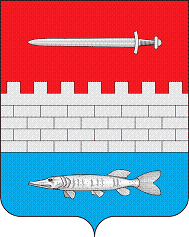 ТАТАРСТАН РЕСПУБЛИКАСЫЯҢА ЧИШМӘМУНИЦИПАЛЬ РАЙОНЫ ЧАБАКСАР АВЫЛ  ҖИРЛЕГЕБАШКАРМА КОМИТЕТЫЧапай урамы, 3 б ,Чабаксар  авылы , Яңа Чишмә районы, 423192№ п/пСодержаниеСрок исполненияСрок исполненияИсполнителиИсполнители1. Профилактика незаконного употребления наркотиков и распространения наркомании1. Профилактика незаконного употребления наркотиков и распространения наркомании1. Профилактика незаконного употребления наркотиков и распространения наркомании1. Профилактика незаконного употребления наркотиков и распространения наркомании1. Профилактика незаконного употребления наркотиков и распространения наркомании1. Профилактика незаконного употребления наркотиков и распространения наркомании1.1Систематическое проведение встреч работников правоохранительных органов и здравоохранения с учащимися школы, молодежью села с целью освещения правовых и медицинских аспектов незаконного употребления наркотиков.В течение годаВ течение годаотдел МВД России по Новошешминскому району,МБОУ «Чув. Чебоксарская  ООШ»(по согласованию) отдел МВД России по Новошешминскому району,МБОУ «Чув. Чебоксарская  ООШ»(по согласованию) 1.2Проведение молодежных акций:Акция «Мир без наркотиков»Акция, посвященная всемирному дню здоровьяЯнварь апрельдекабрьЯнварь апрельдекабрьСельская библиотека, СДК (по согласованию)Сельская библиотека, СДК (по согласованию)1.3Проведение спортивных соревнований,  направленных на пропаганду здорового образа жизниВ течение годаВ течение годаИсполнительный комитет,СДК, МБОУ «Чув. Чебоксарская  ООШ»(по согласованию)Исполнительный комитет,СДК, МБОУ «Чув. Чебоксарская  ООШ»(по согласованию)2. Меры по пресечению незаконного оборота наркотиков2. Меры по пресечению незаконного оборота наркотиков2. Меры по пресечению незаконного оборота наркотиков2. Меры по пресечению незаконного оборота наркотиков2. Меры по пресечению незаконного оборота наркотиков2. Меры по пресечению незаконного оборота наркотиков2.1проведение оперативно-следственных мероприятий по выявлению незаконных посевов наркотикосодержащих растений, задержание заготовителей, перевозчиков наркотиков на маршрутах возможной транспортировкипроведение оперативно-следственных мероприятий по выявлению незаконных посевов наркотикосодержащих растений, задержание заготовителей, перевозчиков наркотиков на маршрутах возможной транспортировкимай-октябрьмай-октябрьИсполнительный комитет,отдел МВД России по Новошешминскому району      (по согласованию)2.2Осуществление мероприятий по выявлению и уничтожению дикорастущей конопли и незаконных посевов на территории Чебоксарского  сельского поселенияОсуществление мероприятий по выявлению и уничтожению дикорастущей конопли и незаконных посевов на территории Чебоксарского  сельского поселенияиюнь - октябрьиюнь - октябрьИсполнительный комитет,отдел МВД России по Новошешминскому району      (по согласованию)2.3Систематическое осуществление сверок количественных учетных данных о лицах, употребляющих наркотические средстваСистематическое осуществление сверок количественных учетных данных о лицах, употребляющих наркотические средстваВ течение годаВ течение годаИсполнительный комитет, ФАП (по согласованию)2.4Проведение собраний жителей Чебоксарского  сельского поселения с целью разъяснения административной и уголовной ответственности за незаконное культивирование растений, содержащих наркотические вещества, а также для формирования негативного отношения общественности к употреблению наркотиковПроведение собраний жителей Чебоксарского  сельского поселения с целью разъяснения административной и уголовной ответственности за незаконное культивирование растений, содержащих наркотические вещества, а также для формирования негативного отношения общественности к употреблению наркотиковВ течение годаВ течение годаИсполнительный комитет2.5Взаимодействие с представителями  СМИ для освещения текущих вопросов противодействия наркомании, информации, направленной на пропаганду  здорового образа жизниВзаимодействие с представителями  СМИ для освещения текущих вопросов противодействия наркомании, информации, направленной на пропаганду  здорового образа жизниПостоянно Постоянно Исполнительный комитет2.6Организация социально-значимой деятельности детей, подростков и молодежи по месту жительства. Трудоустройство на период каникул.Организация социально-значимой деятельности детей, подростков и молодежи по месту жительства. Трудоустройство на период каникул.Июнь-августИюнь-августИсполнительный комитет,Центр занятости населения (по согласованию)2.7Посещение неблагополучных семей и семей социального риска для оказания практической помощи в воспитании и устройстве детей.Посещение неблагополучных семей и семей социального риска для оказания практической помощи в воспитании и устройстве детей.постояннопостоянноКДН, Центр социального обслуживания (по согласованию) 